Publicado en  el 05/08/2016 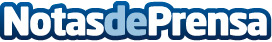 Tener más de 40 años y ser emprendedor es compatibleMuchas personas toman la decisión de emprender después de los 40. Una etapa de transición vital en la que surgen nuevos objetivos y un nuevo punto de vista desde el que observar la vida. En Empresariados dan cinco ideas de negocio para emprender en esta década de la vidaDatos de contacto:Nota de prensa publicada en: https://www.notasdeprensa.es/tener-mas-de-40-anos-y-ser-emprendedor-es Categorias: Emprendedores Recursos humanos http://www.notasdeprensa.es